                                                                    АНКЕТА ПОСТАВЩИКА________________________    ___________________    ___________________    ______________                        (Должность)                                                    (Подпись)                                                 (ФИО)                                            (Дата)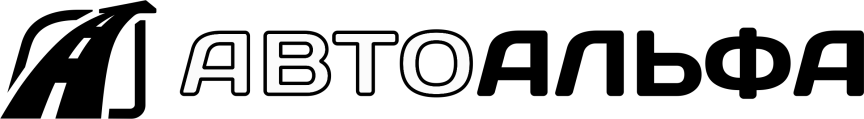 ИНН 7840071190, КПП 168601001ОГРН 1177847333300 Юридический адрес: 420087, Республика Татарстан (Татарстан), г.о. город Казань, г. Казань, ул. Гвардейская, зд. 54И, помещ. 1032, офис 316.Почтовый адрес: 423827, РТ, г. Набережные Челны, а/я 71.р/с 40702810329140006656Банк ФИЛИАЛ «НИЖЕГОРОДСКИЙ» АО «АЛЬФА-БАНК» к/с 30101810200000000824БИК 042202824Общество с ограниченной ответственностью Группа Компаний «АВТОАЛЬФА»+7 (8552) 927-001 – многоканальныйinfo@avtoalfa.com; avtoalfa.comИНН 7840071190, КПП 168601001ОГРН 1177847333300 Юридический адрес: 420087, Республика Татарстан (Татарстан), г.о. город Казань, г. Казань, ул. Гвардейская, зд. 54И, помещ. 1032, офис 316.Почтовый адрес: 423827, РТ, г. Набережные Челны, а/я 71.р/с 40702810329140006656Банк ФИЛИАЛ «НИЖЕГОРОДСКИЙ» АО «АЛЬФА-БАНК» к/с 30101810200000000824БИК 0422028241.Название компании/     юридическое лицо, ИНН2.Фактический и почтовый адрес компании, дата регистрации 3.Сфера деятельности компании (производство, опт, розница)4.ФИО руководителя компании, дата рождения, E-mail5.ФИО главного бухгалтера, телефон, E-mail6.ФИО начальника юридического отдела, телефон, E-mail7.ФИО руководителя отдела продаж, телефон, E-mail, дата рождения8.ФИО менеджера отдела продаж, телефон, E-mail, дата рождения9.ФИО специалиста отдела качества, телефон, E-mail 10.Условия сотрудничества (порядок оплаты, сроки поставки, доставка)